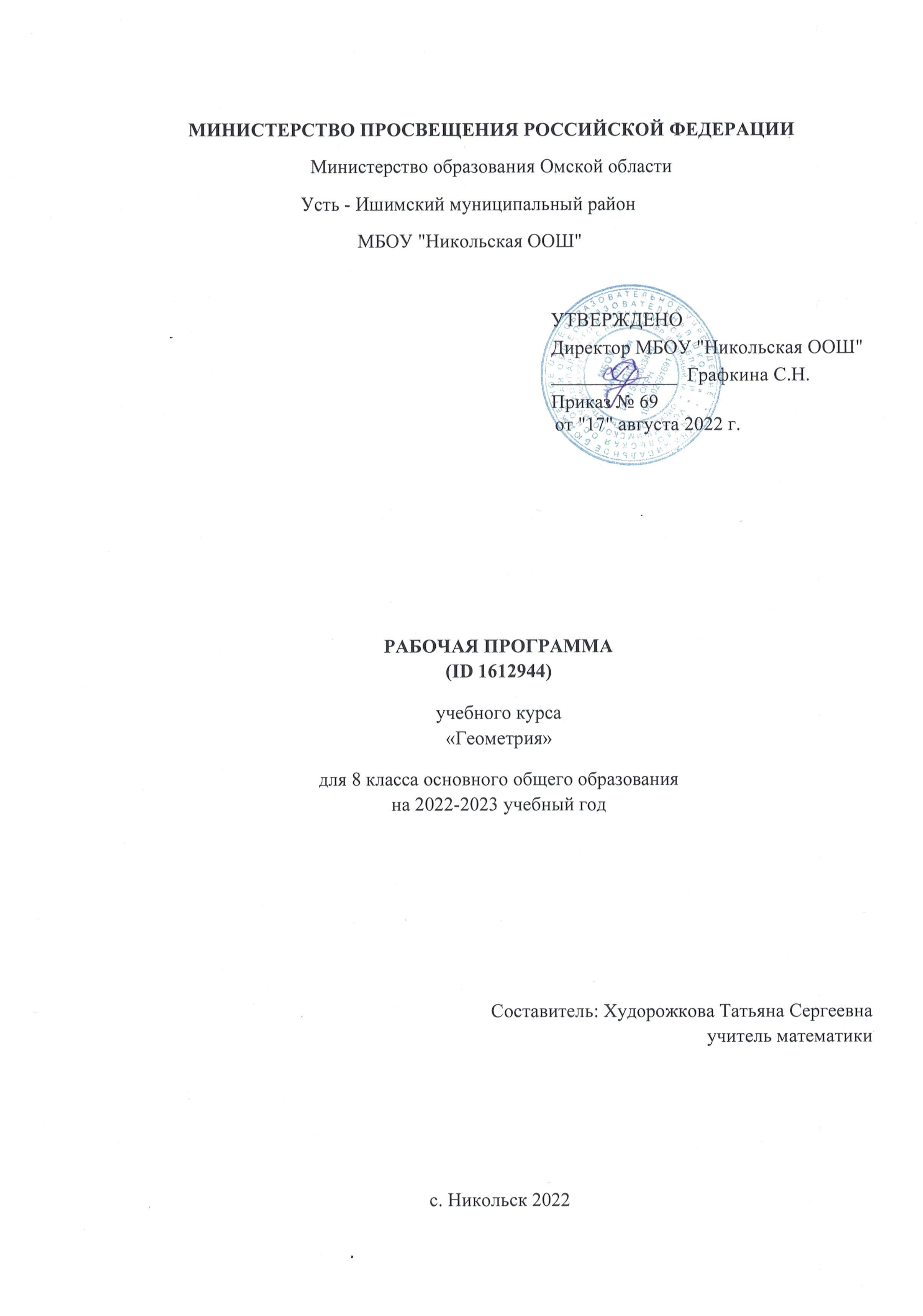 ПОЯСНИТЕЛЬНАЯ ЗАПИСКАОБЩАЯ ХАРАКТЕРИСТИКА УЧЕБНОГО КУРСА  "ГЕОМЕТРИЯ"Рабочая программа по учебному курсу "Геометрия" для обучающихся 8 классов разработана на основе Федерального государственного образовательного стандарта основного общего образования с учётом и современных мировых требований, предъявляемых к математическому образованию, и традиций российского образования, которые обеспечивают овладение ключевыми компетенциями, составляющими основу для непрерывного образования и саморазвития, а также целостность общекультурного, личностного и познавательного развития обучающихся. В программе учтены идеи и положения Концепции развития математического образования в Российской Федерации. В эпоху цифровой трансформации всех сфер человеческой деятельности невозможно стать образованным современным человеком без базовой математической подготовки. Уже в школе математика служит опорным предметом для изучения смежных дисциплин, а после школы реальной необходимостью становится непрерывное образование, что требует полноценной базовой общеобразовательной подготовки, в том числе и математической.Это обусловлено тем, что в наши дни растёт число профессий, связанных с непосредственным применением математики: и в сфере экономики, и в бизнесе, и в технологических областях, и даже в гуманитарных сферах. Таким образом, круг школьников, для которых математика может стать значимым предметом, расширяется.Практическая полезность математики обусловлена тем, что её предметом являются 
фундаментальные структуры нашего мира: пространственные формы и количественные отношения от простейших, усваиваемых в непосредственном опыте, до достаточно сложных, необходимых для развития научных и прикладных идей. Без конкретных математических знаний затруднено понимание принципов устройства и использования современной техники, восприятие и интерпретация 
разнообразной социальной, экономической, политической информации, малоэффективна 
повседневная практическая деятельность. Каждому человеку в своей жизни приходится выполнять расчёты и составлять алгоритмы, находить и применять формулы, владеть практическими приёмами геометрических измерений и построений, читать информацию, представленную в виде таблиц, диаграмм и графиков, жить в условиях неопределённости и понимать вероятностный характер случайных событий.Одновременно с расширением сфер применения математики в современном обществе всё более важным становится математический стиль мышления, проявляющийся в определённых умственных навыках. В процессе изучения математики в арсенал приёмов и методов мышления человека естественным образом включаются индукция и дедукция, обобщение и конкретизация, анализ и синтез, классификация и систематизация, абстрагирование и аналогия. Объекты математических умозаключений, правила их конструирования раскрывают механизм логических построений, способствуют выработке умения формулировать, обосновывать и доказывать суждения, тем самым развивают логическое мышление. Ведущая роль принадлежит математике и в формировании алгоритмической компоненты мышления и воспитании умений действовать по заданным алгоритмам, совершенствовать известные и конструировать новые. В процессе решения задач — основой учебной деятельности на уроках математики — развиваются также творческая и прикладная стороны мышления.Обучение математике даёт возможность развивать у обучающихся точную, рациональную и информативную речь, умение отбирать наиболее подходящие языковые, символические, графические средства для выражения суждений и наглядного их представления.Необходимым компонентом общей культуры в современном толковании является общее знакомствос методами познания действительности, представление о предмете и методах математики, их отличий от методов других естественных и гуманитарных наук, об особенностях применения математики для решения научных и прикладных задач. Таким образом, математическое образование вносит свой вклад в формирование общей культуры человека.Изучение математики также способствует эстетическому воспитанию человека, пониманию красоты и изящества математических рассуждений, восприятию геометрических форм, усвоению идеи симметрии.ЦЕЛИ ИЗУЧЕНИЯ УЧЕБНОГО КУРСА "ГЕОМЕТРИЯ" «Математику уже затем учить надо, что она ум в порядок приводит», — писал великий русский ученый Михаил Васильевич Ломоносов. И в этом состоит одна из двух целей обучения геометрии как составной части математики в школе. Этой цели соответствует доказательная линия преподавания геометрии. Следуя представленной рабочей программе, начиная с седьмого класса на уроках геометрии обучающийся учится проводить доказательные рассуждения, строить логические умозаключения, доказывать истинные утверждения и строить контр примеры к ложным, проводить рассуждения от «противного», отличать свойства от признаков, формулировать обратные 
утверждения. Ученик, овладевший искусством рассуждать, будет применять его и в окружающей жизни.Как писал геометр и педагог Игорь Федорович Шарыгин, «людьми, понимающими, что такое доказательство, трудно и даже невозможно манипулировать». И в этом состоит важное 
воспитательное значение изучения геометрии, присущее именно отечественной математической школе. Вместе с тем авторы программы предостерегают учителя от излишнего формализма, особенно в отношении начал и оснований геометрии. Французский математик Жан Дьедонне по этому поводу высказался так: «Что касается деликатной проблемы введения «аксиом», то мне кажется, что на первых порах нужно вообще избегать произносить само это слово. С другой же стороны, не следует упускать ни одной возможности давать примеры логических заключений, которые куда в большей мере, чем идея аксиом, являются истинными и единственными двигателями математического мышления».Второй целью изучения геометрии является использование её как инструмента при решении как математических, так и практических задач, встречающихся в реальной жизни. Окончивший курс геометрии школьник должен быть в состоянии определить геометрическую фигуру, описать словами данный чертёж или рисунок, найти площадь земельного участка, рассчитать необходимую длину оптоволоконного кабеля или требуемые размеры гаража для автомобиля. Этому соответствует вторая, вычислительная линия в изучении геометрии в школе. Данная практическая линия является не менее важной, чем первая. Ещё Платон предписывал, чтобы «граждане Прекрасного города ни в коем случае не оставляли геометрию, ведь немаловажно даже побочное её применение — в военном деле да, впрочем, и во всех науках — для лучшего их усвоения: мы ведь знаем, какая бесконечная разница существует между человеком причастным к геометрии и непричастным». Для этого учителю рекомендуется подбирать задачи практического характера для рассматриваемых тем, учить детей строить математические модели реальных жизненных ситуаций, проводить вычисления и оценивать адекватность полученного результата. Крайне важно подчёркивать связи геометрии с другими предметами, мотивировать использовать определения геометрических фигур и понятий, 
демонстрировать применение полученных умений в физике и технике. Эти связи наиболее ярко видны в темах «Векторы», «Тригонометрические соотношения», «Метод координат» и «Теорема Пифагора».МЕСТО УЧЕБНОГО КУРСА В УЧЕБНОМ ПЛАНЕСогласно учебному плану в 8 классе изучается учебный курс «Геометрия», который включает следующие основные разделы содержания: «Геометрические фигуры и их свойства», «Измерение геометрических величин», а также «Декартовы координаты на плоскости», «Векторы», «Движения плоскости» и «Преобразования подобия».	Учебный план предусматривает изучение геометрии на базовом уровне, исходя из 68 учебных часов в учебном году.СОДЕРЖАНИЕ УЧЕБНОГО КУРСА "ГЕОМЕТРИЯ"Четырёхугольники. Параллелограмм, его признаки и свойства. Частные случаи параллелограммов (прямоугольник, ромб, квадрат), их признаки и свойства. Трапеция, равнобокая трапеция, её свойства и признаки. Прямоугольная трапеция.	Метод удвоения медианы. Центральная симметрия. Теорема Фалеса и теорема о пропорциональных отрезках.Средние линии треугольника и трапеции. Центр масс треугольника.	Подобие треугольников, коэффициент подобия. Признаки подобия треугольников. Применение подобия при решении практических задач.	Свойства площадей геометрических фигур. Формулы для площади треугольника, параллелограмма, ромба и трапеции. Отношение площадей подобных фигур.Вычисление площадей треугольников и многоугольников на клетчатой бумаге.Теорема Пифагора. Применение теоремы Пифагора при решении практических задач.	Синус, косинус, тангенс острого угла прямоугольного треугольника. Основное тригонометрическое тождество. Тригонометрические функции углов в 30°, 45° и 60°.Вписанные и центральные углы, угол между касательной и хордой. Углы между хордами и секущими. Вписанные и описанные четырёхугольники. Взаимное расположение двух окружностей. Касание окружностей. Общие касательные к двум окружностям.ПЛАНИРУЕМЫЕ ОБРАЗОВАТЕЛЬНЫЕ РЕЗУЛЬТАТЫОсвоение учебного курса «Геометрия» должно обеспечивать достижение на уровне основного общего образования следующих личностных, метапредметных и предметных образовательных результатов:ЛИЧНОСТНЫЕ РЕЗУЛЬТАТЫ	Личностные результаты освоения программы учебного курса «Геометрия» характеризуются: 	Патриотическое воспитание: 
	проявлением интереса к прошлому и настоящему российской математики, ценностным отношением к достижениям российских математиков и российской математической школы, к использованию этих достижений в других науках и прикладных сферах.	Гражданское и духовно-нравственное воспитание: 
	готовностью к выполнению обязанностей гражданина и реализации его прав, представлением о математических основах функционирования различных структур, явлений, процедур гражданского общества (выборы, опросы и пр.); готовностью к обсуждению этических проблем, связанных с практическим применением достижений науки, осознанием важности мораль- но-этических принципов в деятельности учёного.	Трудовое воспитание: 
	установкой на активное участие в решении практических задач математической направленности, осознанием важности математического образования на протяжении всей жизни для успешной профессиональной деятельности и развитием необходимых умений; 
	осознанным выбором и построением индивидуальной траектории образования и жизненных планов с учётом личных интересов и общественных потребностей.	Эстетическое воспитание: 
	способностью к эмоциональному и эстетическому восприятию математических объектов, задач, решений, рассуждений; умению видеть математические закономерности в искусстве.	Ценности научного познания: 
	ориентацией в деятельности на современную систему научных представлений об основных закономерностях развития человека, природы и общества, пониманием математической науки как сферы человеческой деятельности, этапов её развития и значимости для развития цивилизации; 	овладением языком математики и математической культурой как средством познания мира; 	овладением простейшими навыками исследовательской деятельности.	Физическое воспитание, формирование культуры здоровья и эмоционального благополучия: 	готовностью применять математические знания в интересах своего здоровья, ведения здорового образа жизни (здоровое питание, сбалансированный режим занятий и отдыха, регулярная физическая активность); 
	сформированностью навыка рефлексии, признанием своего права на ошибку и такого же права другого человека.	Экологическое воспитание: 
	ориентацией на применение математических знаний для решения задач в области сохранности окружающей среды, планирования поступков и оценки их возможных последствий для окружающей среды; 
	осознанием глобального характера экологических проблем и путей их решения.	Личностные результаты, обеспечивающие адаптацию обучающегося к изменяющимся условиям социальной и природной среды:—  готовностью к действиям в условиях неопределённости, повышению уровня своей 
компетентности через практическую деятельность, в том числе умение учиться у других людей, приобретать в совместной деятельности новые знания, навыки и компетенции из опыта других; —  необходимостью в формировании новых знаний, в том числе формулировать идеи, понятия, гипотезы об объектах и явлениях, в том числе ранее не известных, осознавать дефициты собственных знаний и компетентностей, планировать своё развитие;—  способностью осознавать стрессовую ситуацию, воспринимать стрессовую ситуацию как вызов, требующий контрмер, корректировать принимаемые решения и действия, формулировать и оценивать риски и последствия, формировать опыт.МЕТАПРЕДМЕТНЫЕ РЕЗУЛЬТАТЫМетапредметные результаты освоения программы учебного курса «Геометрия» характеризуются овладением универсальными познавательными действиями, универсальными коммуникативными действиями и универсальными регулятивными действиями.1)   Универсальные познавательные действия обеспечивают формирование базовых когнитивных процессов обучающихся (освоение методов познания окружающего мира; применение логических, исследовательских операций, умений работать с информацией).Базовые логические действия:—  выявлять и характеризовать существенные признаки математических объектов, понятий, отношений между понятиями; формулировать определения понятий; устанавливать существенный признак классификации, основания для обобщения и сравнения, критерии проводимого анализа;—  воспринимать, формулировать и преобразовывать суждения: утвердительные и отрицательные, единичные, частные и общие; условные;—  выявлять математические закономерности, взаимосвязи и противоречия в фактах, данных, наблюдениях и утверждениях; предлагать критерии для выявления закономерностей и противоречий;—  делать выводы с использованием законов логики, дедуктивных и индуктивных умозаключений, умозаключений по аналогии;—  разбирать доказательства математических утверждений (прямые и от противного), проводить самостоятельно несложные доказательства математических фактов, выстраивать аргументацию, приводить примеры и контрпримеры; обосновывать собственные рассуждения;—  выбирать способ решения учебной задачи (сравнивать несколько вариантов решения, выбирать наиболее подходящий с учётом самостоятельно выделенных критериев).Базовые исследовательские действия:—  использовать вопросы как исследовательский инструмент познания; формулировать вопросы, фиксирующие противоречие, проблему, самостоятельно устанавливать искомое и данное, формировать гипотезу, аргументировать свою позицию, мнение;—  проводить по самостоятельно составленному плану несложный эксперимент, небольшое исследование по установлению особенностей математического объекта, зависимостей объектов между собой;—  самостоятельно формулировать обобщения и выводы по результатам проведённого наблюдения, исследования, оценивать достоверность полученных результатов, выводов и обобщений;—  прогнозировать возможное развитие процесса, а также выдвигать предположения о его развитии в новых условиях.Работа с информацией:—  выявлять недостаточность и избыточность информации, данных, необходимых для решения задачи;—  выбирать, анализировать, систематизировать и интерпретировать информацию различных видов и форм представления;—  выбирать форму представления информации и иллюстрировать решаемые задачи схемами, диаграммами, иной графикой и их комбинациями;—  оценивать надёжность информации по критериям, предложенным учителем или сформулированным самостоятельно.	2)  Универсальные коммуникативные действия обеспечивают сформированность социальных навыков обучающихся.Общение:—  воспринимать и формулировать суждения в соответствии с условиями и целями общения; ясно, точно, грамотно выражать свою точку зрения в устных и письменных текстах, давать пояснения по ходу решения задачи, комментировать полученный результат;—  в ходе обсуждения задавать вопросы по существу обсуждаемой темы, проблемы, решаемой задачи, высказывать идеи, нацеленные на поиск решения; сопоставлять свои суждения с суждениями других участников диалога, обнаруживать различие и сходство позиций; в корректной форме формулировать разногласия, свои возражения;—  представлять результаты решения задачи, эксперимента, исследования, проекта; самостоятельно выбирать формат выступления с учётом задач презентации и особенностей аудитории.Сотрудничество:—  понимать и использовать преимущества командной и индивидуальной работы при решении учебных математических задач;—  принимать цель совместной деятельности, планировать организацию совместной работы, распределять виды работ, договариваться, обсуждать процесс и результат работы; обобщать мнения нескольких людей;—  участвовать в групповых формах работы (обсуждения, обмен мнениями, мозговые штурмы и др.);—  выполнять свою часть работы и координировать свои действия с другими членами команды;—  оценивать качество своего вклада в общий продукт по критериям, сформулированным участниками взаимодействия.	3)  Универсальные регулятивные действия обеспечивают формирование смысловых установок и жизненных навыков личности.	Самоорганизация: 
	самостоятельно составлять план, алгоритм решения задачи (или его часть), выбирать способ решения с учётом имеющихся ресурсов и собственных возможностей, аргументировать и корректировать варианты решений с учётом новой информации.Самоконтроль:—  владеть способами самопроверки, самоконтроля процесса и результата решения математической задачи;—  предвидеть трудности, которые могут возникнуть при решении задачи, вносить коррективы в деятельность на основе новых обстоятельств, найденных ошибок, выявленных трудностей;—  оценивать соответствие результата деятельности поставленной цели и условиям, объяснять причины достижения или недостижения цели, находить ошибку, давать оценку приобретённому опыту.ПРЕДМЕТНЫЕ РЕЗУЛЬТАТЫ	Освоение учебного курса «Геометрия» на уровне 8 класса должно обеспечивать достижение следующих предметных образовательных результатов:—  Распознавать основные виды четырёхугольников, их элементы, пользоваться их свойствами при решении геометрических задач.—  Применять свойства точки пересечения медиан треугольника (центра масс) в решении задач.—  Владеть понятием средней линии треугольника и трапеции, применять их свойства при решении геометрических задач.—   Пользоваться теоремой Фалеса и теоремой о пропорциональных отрезках, применять их для решения практических задач.—  Применять признаки подобия треугольников в решении геометрических задач.—  Пользоваться теоремой Пифагора для решения геометрических и практических задач.—  Строить математическую модель в практических задачах, самостоятельно делать чертёж и на ходить соответствующие длины.—  Владеть понятиями синуса, косинуса и тангенса острого угла прямоугольного треугольника.—  Пользоваться этими понятия ми для решения практических задач.—  Вычислять (различными способами) площадь треугольника и площади многоугольных фигур (пользуясь, где необходимо, калькулятором).—  Применять полученные умения в практических задачах.—  Владеть понятиями вписанного и центрального угла, использовать теоремы о вписанных углах, углах между хордами (секущими) и угле между касательной и хордой при решении геометрических задач.—  Владеть понятием описанного четырёхугольника, применять свойства описанного четырёхугольника при решении задач.—  Применять полученные знания на практике — строить математические модели для задач реальной жизни и проводить соответствующие вычисления с применением подобия и тригонометрии (пользуясь, где необходимо, калькулятором).ТЕМАТИЧЕСКОЕ ПЛАНИРОВАНИЕ ПОУРОЧНОЕ ПЛАНИРОВАНИЕ УЧЕБНО-МЕТОДИЧЕСКОЕ ОБЕСПЕЧЕНИЕ ОБРАЗОВАТЕЛЬНОГО ПРОЦЕССА ОБЯЗАТЕЛЬНЫЕ УЧЕБНЫЕ МАТЕРИАЛЫ ДЛЯ УЧЕНИКААтанасян Л.С., Бутузов В.Ф., Кадомцев С.Б. и другие, Геометрия 7–9 класс, Акционерное общество "Издательство "Просвещение"; 
Введите свой вариант:МЕТОДИЧЕСКИЕ МАТЕРИАЛЫ ДЛЯ УЧИТЕЛЯГеометрия. Методические рекомендации. 8 класс : Г35 учеб. пособие для общеобразоват. организаций /. [Л. С. Атанасян, В. Ф. Бутузов, Ю. А. Глазков и др.]. — М. : Просвещение, 2015. — 110 с. : ил. —ISBN 978-5-09-034832-4ЦИФРОВЫЕ ОБРАЗОВАТЕЛЬНЫЕ РЕСУРСЫ И РЕСУРСЫ СЕТИ ИНТЕРНЕТУчи.ру — российская онлайн-платформа - https://uchi.ru/ Онлайн-школа «Фоксфорд» - https://foxford.ru/ 
Российская электронная школа - https://resh.edu.ru/МАТЕРИАЛЬНО-ТЕХНИЧЕСКОЕ ОБЕСПЕЧЕНИЕ ОБРАЗОВАТЕЛЬНОГО ПРОЦЕССАУЧЕБНОЕ ОБОРУДОВАНИЕ 
Учебники, рабочие тетради, таблицы, схемы, раздаточный материал.ОБОРУДОВАНИЕ ДЛЯ ПРОВЕДЕНИЯ ЛАБОРАТОРНЫХ И ПРАКТИЧЕСКИХ РАБОТ Компьютер, проектор, интерактивная доска.№
п/пНаименование разделов и тем программыКоличество часовКоличество часовКоличество часовДата 
изученияВиды деятельностиВиды, 
формы 
контроляЭлектронные 
(цифровые) 
образовательные ресурсы№
п/пНаименование разделов и тем программывсегоконтрольные работыпрактические работыДата 
изученияВиды деятельностиВиды, 
формы 
контроляЭлектронные 
(цифровые) 
образовательные ресурсыРаздел 1. Четырёхугольники Раздел 1. Четырёхугольники Раздел 1. Четырёхугольники Раздел 1. Четырёхугольники Раздел 1. Четырёхугольники Раздел 1. Четырёхугольники Раздел 1. Четырёхугольники Раздел 1. Четырёхугольники Раздел 1. Четырёхугольники 1.1.Параллелограмм, его признаки и свойства.200.501.09.2022 06.09.2022Изображать и находить на чертежах четырёхугольники разных видов и их элементы; 
Формулировать определения: параллелограмма, прямоугольника, ромба, квадрата, трапеции, равнобокой трапеции, прямоугольной трапеции;Устный 
опрос; 
Письменный контроль;1.2.Частные случаи параллелограммов (прямоугольник, ромб, квадрат), их признаки и свойства.200.508.09.2022 13.09.2022Формулировать определения: параллелограмма, прямоугольника, ромба, квадрата, трапеции, равнобокой трапеции, прямоугольной трапеции;Устный 
опрос; 
Письменный контроль;1.3.Трапеция. 200.515.09.2022 20.09.2022Формулировать определения: параллелограмма, прямоугольника, ромба, квадрата, трапеции, равнобокой трапеции, прямоугольной трапеции; Доказывать и использовать при решении задач признаки и свойства: параллелограмма, прямоугольника, ромба, квадрата, трапеции, 
равнобокой трапеции, прямоугольной трапеции;Практическая работа;1.4.Равнобокая и прямоугольная трапеции.200.522.09.2022 27.09.2022Использовать цифровые ресурсы для исследования свойств изучаемых фигур;Практическая работа;1.5.Удвоение медианы.200.529.09.2022 04.10.2022Применять метод удвоения медианы треугольника; 
Использовать цифровые ресурсы для исследования свойств изучаемых фигур;Тестирование;1.6.Центральная симметрия210.2506.10.2022 11.10.2022Использовать цифровые ресурсы для исследования свойств изучаемых фигур; 
Знакомиться с историей развития геометрии;Контрольная работа;Итого по разделуИтого по разделу12Раздел 2. Теорема Фалеса и теорема о пропорциональных отрезках, подобные треугольники Раздел 2. Теорема Фалеса и теорема о пропорциональных отрезках, подобные треугольники Раздел 2. Теорема Фалеса и теорема о пропорциональных отрезках, подобные треугольники Раздел 2. Теорема Фалеса и теорема о пропорциональных отрезках, подобные треугольники Раздел 2. Теорема Фалеса и теорема о пропорциональных отрезках, подобные треугольники Раздел 2. Теорема Фалеса и теорема о пропорциональных отрезках, подобные треугольники Раздел 2. Теорема Фалеса и теорема о пропорциональных отрезках, подобные треугольники Раздел 2. Теорема Фалеса и теорема о пропорциональных отрезках, подобные треугольники Раздел 2. Теорема Фалеса и теорема о пропорциональных отрезках, подобные треугольники 2.1.Теорема Фалеса и теорема о пропорциональных отрезках.200.513.10.2022 18.10.2022Проводить построения с помощью циркуля и линейки с использование теоремы Фалеса и теоремы о пропорциональных отрезках, строить четвёртый пропорциональный отрезок;Устный 
опрос; 
Письменный контроль;2.2.Средняя линия треугольника. 200.520.10.2022 25.10.2022Проводить доказательство того, что медианы треугольника пересекаются в одной точке, и находить связь с центром масс, находить отношение, в котором медианы делятся точкой их пере сечения;Устный 
опрос; 
Письменный контроль;2.3.Трапеция, её средняя линия.200.501.11.2022 03.11.2022Проводить доказательство того, что медианы треугольника пересекаются в одной точке, и находить связь с центром масс, находить отношение, в котором медианы делятся точкой их пере сечения;Устный 
опрос; 
Письменный контроль;2.4.Пропорциональные отрезки, построение четвёртого пропорционального отрезка.200.508.11.2022 10.11.2022Проводить построения с помощью циркуля и линейки с использование теоремы Фалеса и теоремы о пропорциональных отрезках, строить четвёртый пропорциональный отрезок;Письменный контроль; 
Практическая работа;2.5..Свойства центра масс в треугольнике.200.515.11.2022 17.11.2022Проводить доказательство того, что медианы треугольника пересекаются в одной точке, и находить связь с центром масс, находить отношение, в котором медианы делятся точкой их пере сечения;Практическая работа; 
Тестирование;2.6.Подобные треугольники.200.522.11.2022 24.11.2022Проводить доказательства с использованием признаков подобия; Доказывать три признака подобия треугольников;Практическая работа;2.7.Три признака подобия треугольников. 200.529.11.2022 01.12.2022Проводить доказательства с использованием признаков подобия; Доказывать три признака подобия треугольников;Тестирование;2.8.Практическое применение11006.12.2022Применять полученные знания при решении геометрических и практических задач;Контрольная работа;Итого по разделу:Итого по разделу:15Раздел 3. Площадь. Нахождение площадей треугольников и многоугольных фигур. Площади подобных фигур Раздел 3. Площадь. Нахождение площадей треугольников и многоугольных фигур. Площади подобных фигур Раздел 3. Площадь. Нахождение площадей треугольников и многоугольных фигур. Площади подобных фигур Раздел 3. Площадь. Нахождение площадей треугольников и многоугольных фигур. Площади подобных фигур Раздел 3. Площадь. Нахождение площадей треугольников и многоугольных фигур. Площади подобных фигур Раздел 3. Площадь. Нахождение площадей треугольников и многоугольных фигур. Площади подобных фигур Раздел 3. Площадь. Нахождение площадей треугольников и многоугольных фигур. Площади подобных фигур Раздел 3. Площадь. Нахождение площадей треугольников и многоугольных фигур. Площади подобных фигур Раздел 3. Площадь. Нахождение площадей треугольников и многоугольных фигур. Площади подобных фигур 3.1.Понятие об общей теории площади.100.2508.12.2022Овладевать первичными представлениями об общей теории площади (меры), формулировать свойства площади, выяснять их наглядный смысл;Устный 
опрос; 
Письменный контроль;3.2.Формулы для площади треугольника, параллелограмма200.513.12.2022 15.12.2022Выводить формулы площади параллелограмма, треугольника, трапеции из формулы площади прямоугольника (квадрата); 
Выводить формулы площади выпуклого четырёхугольника через диагонали и угол между ними;Практическая работа;3.3.Отношение площадей треугольников с общим основанием или общей высотой.100.2520.12.2022 22.12.2022Выводить формулы площади параллелограмма, треугольника, трапеции из формулы площади прямоугольника (квадрата); 
Выводить формулы площади выпуклого четырёхугольника через диагонали и угол между ними;Практическая работа;3.4.Вычисление площадей сложных фигур через разбиение на части и достроение.100.2527.12.2022 29.12.2022Выводить формулы площади выпуклого четырёхугольника через диагонали и угол между ними;Устный 
опрос; 
Письменный контроль;3.5.Площади фигур на клетчатой бумаге.210.510.01.2023 12.01.2023Находить площади фигур, изображённых на клетчатой бумаге, использовать разбиение на части и достроение;Контрольная работа;3.6.Площади подобных фигур.200.517.01.2023 19.01.2023Находить площади подобных фигур;Практическая работа;3.7.Вычисление площадей. 200.524.01.2023 26.01.2023Вычислять площади различных многоугольных фигур;Тестирование;3.8.Задачи с практическим содержанием. 200.531.01.2023 02.02.2023Решать задачи на площадь с практическим со держанием;Практическая работа;3.9.Решение задач с помощью метода вспомогательной площади210.2507.02.2023 09.02.2023Решать задачи на площадь с практическим со держанием;Контрольная работа;Итого по разделу:Итого по разделу:15Раздел 4. Теорема Пифагора и начала тригонометрии Раздел 4. Теорема Пифагора и начала тригонометрии Раздел 4. Теорема Пифагора и начала тригонометрии Раздел 4. Теорема Пифагора и начала тригонометрии Раздел 4. Теорема Пифагора и начала тригонометрии Раздел 4. Теорема Пифагора и начала тригонометрии Раздел 4. Теорема Пифагора и начала тригонометрии Раздел 4. Теорема Пифагора и начала тригонометрии Раздел 4. Теорема Пифагора и начала тригонометрии 4.1.Теорема Пифагора, её доказательство и применение.200.514.02.2023 16.02.2023Доказывать теорему Пифагора, использовать её в практических вычислениях;Устный 
опрос; 
Письменный контроль;4.2.Обратная тео рема Пифагора.200.521.02.2023 28.02.2023Доказывать теорему Пифагора, использовать её в практических вычислениях;Практическая работа;4.3.Определение тригонометрических функций острого угла, тригонометрические соотношения в прямо угольном треугольнике.200.502.03.2023 07.03.2023Формулировать определения тригонометрических функций острого угла, проверять их корректность; 
Выводить тригонометрические соотношения в прямоугольном 
треугольнике;Практическая работа;4.4.Основное тригонометрическое тождество.200.509.03.2023 14.03.2023Выводить тригонометрические соотношения в прямоугольном треугольнике;Практическая работа; 
Тестирование;4.5.Соотношения между сторонами в прямоугольных треугольниках с углами в 45° и 45°; 30° и 60°210.516.03.2023 21.03.2023Исследовать соотношения между сторонами в прямоугольных 
треугольниках с углами в 45° и 45°; 30° и 60°; 
Использовать формулы приведения и основное тригонометрическое тождество для нахождения соотношений между тригонометрическими функциями различных острых углов; 
Применять полученные знания и умения при решении практических задач;Контрольная работа;Итого по разделу:Итого по разделу:10Раздел 5.  Углы в окружности. Вписанные и описанные четырехугольники. Касательные к окружности. Касание окружности. Раздел 5.  Углы в окружности. Вписанные и описанные четырехугольники. Касательные к окружности. Касание окружности. Раздел 5.  Углы в окружности. Вписанные и описанные четырехугольники. Касательные к окружности. Касание окружности. Раздел 5.  Углы в окружности. Вписанные и описанные четырехугольники. Касательные к окружности. Касание окружности. Раздел 5.  Углы в окружности. Вписанные и описанные четырехугольники. Касательные к окружности. Касание окружности. Раздел 5.  Углы в окружности. Вписанные и описанные четырехугольники. Касательные к окружности. Касание окружности. Раздел 5.  Углы в окружности. Вписанные и описанные четырехугольники. Касательные к окружности. Касание окружности. Раздел 5.  Углы в окружности. Вписанные и описанные четырехугольники. Касательные к окружности. Касание окружности. Раздел 5.  Углы в окружности. Вписанные и описанные четырехугольники. Касательные к окружности. Касание окружности. 5.1.Вписанные и центральные углы, угол между касательной и хордой.200.523.03.2023 28.03.2023Формулировать основные определения, связанные с углами в круге (вписанный угол, центральный угол);Устный 
опрос; 
Письменный контроль;5.2.Углы между хордами и секущими.200.530.03.2023 04.04.2023Находить вписанные углы, опирающиеся на одну дугу, вычислять углы с помощью теоремы о вписанных углах, теоремы о вписанном 
четырёхугольнике, теоремы о центральном угле;Устный 
опрос; 
Письменный контроль;5.3.Вписанные и описанные четырёхугольники, их признаки и свойства.200.506.04.2023 11.04.2023Находить вписанные углы, опирающиеся на одну дугу, вычислять углы с помощью теоремы о вписанных углах, теоремы о вписанном 
четырёхугольнике, теоремы о центральном угле;Практическая работа;5.4.Применение этих свойств при решении геометрических задач.200.513.04.2023 18.04.2023Исследовать, в том числе с помощью цифровых ресурсов, вписанные и описанные четырёхугольники, выводить их свойства и признаки;Тестирование;5.5.Взаимное расположение двух окружностей. 210.2520.04.2023 25.04.2023Исследовать, в том числе с помощью цифровых ресурсов, вписанные и описанные четырёхугольники, выводить их свойства и признаки; Использовать эти свойства и признаки при решении задач;Контрольная работа;5.6.Касание окружностей.200.527.04.2023 04.05.2023Исследовать, в том числе с помощью цифровых ресурсов, вписанные и описанные четырёхугольники, выводить их свойства и признаки; Использовать эти свойства и признаки при решении задач;Тестирование;Итого по разделу:Итого по разделу:12Раздел 6. Повторение, обобщение знаний. Раздел 6. Повторение, обобщение знаний. Раздел 6. Повторение, обобщение знаний. Раздел 6. Повторение, обобщение знаний. Раздел 6. Повторение, обобщение знаний. Раздел 6. Повторение, обобщение знаний. Раздел 6. Повторение, обобщение знаний. Раздел 6. Повторение, обобщение знаний. Раздел 6. Повторение, обобщение знаний. 6.1.Повторение основных понятий и методов курсов 7 и 8 классов, обобщение знаний.410.7508.05.2023 30.05.2023Решать задачи на повторение, иллюстрирующие связи между различными частями курса;Контрольная работа;Итого по разделу:Итого по разделу:4ОБЩЕЕ КОЛИЧЕСТВО ЧАСОВ ПО ПРОГРАММЕОБЩЕЕ КОЛИЧЕСТВО ЧАСОВ ПО ПРОГРАММЕ68715.75№
п/пТема урокаКоличество часовКоличество часовКоличество часовДата 
изученияВиды, 
формы 
контроля№
п/пТема урокавсего контрольные работыпрактические работыДата 
изученияВиды, 
формы 
контроля1.Параллелограмм, его признаки и свойства.100.25Устный 
опрос;2.Параллелограмм, его признаки и свойства.100.25Тестирование;3.Частные случаи 
параллелограммов 
(прямоугольник, ромб, квадрат), их признаки и свойства.100.25Письменный контроль;4.Частные случаи 
параллелограммов 
(прямоугольник, ромб, квадрат), их признаки и свойства.100.25Письменный контроль;5.Трапеция.100.25Практическая работа;6.Трапеция.100.25Практическая работа;7.Равнобокая и прямоугольная трапеции.100.25Устный 
опрос;8.Равнобокая и прямоугольная трапеции.100.25Письменный контроль; 
Контрольная работа;9.Удвоение медианы.100.25Письменный контроль; 
Контрольная работа;10.Удвоение медианы.100.25Письменный контроль;11.Центральная симметрия100.25Практическая работа;12.Центральная симметрия110Контрольная работа;13.Теорема Фалеса и теорема о пропорциональных отрезках.100.25Практическая работа;14.Теорема Фалеса и теорема о пропорциональных отрезках.100.25Практическая работа;15.Средняя линия треугольника.100.25Устный 
опрос;16.Средняя линия треугольника.100.25Практическая работа;17.Трапеция, её средняя линия.100.25Тестирование;18.Трапеция, её средняя линия.100.25Тестирование;19.Пропорциональные отрезки, построение четвёртого 
пропорционального отрезка.100.25Практическая работа;20.Пропорциональные отрезки, построение четвёртого 
пропорционального отрезка.100.25Практическая работа;21.Свойства центра масс в треугольнике.100.25Практическая работа;22.Свойства центра масс в треугольнике.100.25Письменный контроль;23.Подобные треугольники. 100.25Устный 
опрос;24.Подобные треугольники. 100.25Устный 
опрос;25.Три признака подобия треугольников.100.25Письменный контроль;26.Три признака подобия треугольников.100.25Практическая работа;27.Практическое применение110Контрольная работа;28.Понятие об общей теории площади.100.25Практическая работа;29.Формулы для площади 
треугольника, параллелограмма100.25Устный 
опрос;30.Формулы для площади 
треугольника, параллелограмма100.25Письменный контроль;31.Отношение площадей треугольников с общим основанием или общей высотой.100.25Устный 
опрос;32.Вычисление площадей сложных фигур через разбиение на части и достроение.100.25Практическая работа;33.Площади фигур на клетчатой бумаге.100.25Практическая работа;34.Площади фигур на клетчатой бумаге.110Контрольная работа;35.Площади подобных фигур.100.25Практическая работа;36.Площади подобных фигур.100.25Письменный контроль;37.Вычисление площадей.100.25Практическая работа;38.Вычисление площадей.100.25Письменный контроль;39.Задачи с практическим содержанием.100.25Тестирование;40.Задачи с практическим содержанием.100.25Практическая работа; 
Тестирование;41.Решение задач с помощью метода вспомогательной площади100.25Практическая работа;42.Решение задач с помощью метода вспомогательной площади110Контрольная работа;43.Теорема Пифагора, её 
доказательство и применение.100.25Устный 
опрос;44. Теорема Пифагора, её 
доказательство и применение.100.25Письменный контроль;45.Обратная тео рема Пифагора.100.25Письменный контроль;46.Обратная тео рема Пифагора.100.25Практическая работа;47.Определение 
тригонометрических функций острого угла, 
тригонометрические 
соотношения в прямо угольном треугольнике.100.25Письменный контроль;48.Определение 
тригонометрических функций острого угла, 
тригонометрические 
соотношения в прямо угольном треугольнике.100.25Устный 
опрос; 
Письменный контроль;49.Основное тригонометрическое тождество.100.25Устный 
опрос;50.Основное тригонометрическое тождество.100.25Практическая работа;51.Соотношения между 
сторонами в прямоугольных треугольниках с углами в 45° и 45°; 30° и 60°100.25Практическая работа;52.Соотношения между 
сторонами в прямоугольных треугольниках с углами в 45° и 45°; 30° и 60°110Контрольная работа;53.Вписанные и центральные 
углы,угол между касательной и хордой.100.25Устный 
опрос;54.Вписанные и центральные 
углы,угол между касательной и хордой.100.25Практическая работа;55.Углы между хордами и секущими.100.25Устный 
опрос; 
Письменный контроль;56.Углы между хордами и секущими.100.25Тестирование;57.Вписанные и описанные четырёхугольники, их признаки и свойства.100.25Письменный контроль;58.Вписанные и описанные четырёхугольники, их признаки и свойства.100.25Практическая работа;59.Применение этих свойств при решении геометрических задач.100.25Устный 
опрос;60.Применение этих свойств при решении геометрических задач.100.25Практическая работа; 
Тестирование;61.Взаимное расположение двух окружностей.100.25Практическая работа;62.Взаимное расположение двух окружностей.110Контрольная работа;63.Касание окружностей.100.25Устный 
опрос; 
Письменный контроль; 
Практическая работа;64.Касание окружностей.100.25Устный 
опрос; 
Письменный контроль; 
Практическая работа;65.Повторение основных понятий и методов курсов 7 и 8 классов, обобщение знаний.100.25Устный 
опрос; 
Письменный контроль; 
Практическая работа;66.Повторение основных понятий и методов курсов 7 и 8 классов, обобщение знаний.100.25Устный 
опрос; 
Письменный контроль; 
Практическая работа;67.Повторение основных понятий и методов курсов 7 и 8 классов, обобщение знаний.110Контрольная работа;68.Повторение основных понятий и методов курсов 7 и 8 классов, обобщение знаний.100.25Устный 
опрос; 
Письменный контроль; 
Практическая работа;ОБЩЕЕ КОЛИЧЕСТВО ЧАСОВ ПО ПРОГРАММЕОБЩЕЕ КОЛИЧЕСТВО ЧАСОВ ПО ПРОГРАММЕ68715.25